Private School Change of Information FormThis form provides the State Board of Education with notification that the Head of School, the school’s address, the contact information for the school, or the contact information for the Head of School has changed. Fill out all information that applies to the change. Leave blank anything that does not apply. NOTE: This form may not be used for changing the name of the school. Schools whose name change should apply as a new school during the new school application period (February 15 to March 15 of each year).Please fill out this form, sign it, scan it and email private.schools@k12.wa.us. Email is preferred, but you may send a hardcopy to: Private Schools, State Board of Education, PO Box 47206, Olympia WA  98504-7206.Name of School: What information has changed for the school (check all that apply)?: Head of School (the private school Head of School is the principal or other school office who takes responsibility for accurately reporting and communicating information about the school to the State Board of Education) Head of School Contact Information School Address School Contact InformationThe Head of School has changed:The Head of School contact information has changed:School address change:Previous street address:  New street address: Previous mailing address (if different from street address): New mailing address (if different from street address): School contact information: Main school telephone number: Main school email: Contact information of school personnel (if any) who should receive notices from the State Board of Education in addition to the Head of School:Alternate Contact Name: Title: Email: Signature and Certification:I certify under penalty of perjury, under laws of Washington state, that the foregoing is true and correct. ______________________________________________________________________Signature (please sign prior to scanning)Name, TitleDatePlease fill out this form, sign and date it, scan it, and email the form to private.schools@k12.wa.us. Email is preferred, but you may send a hard copy to Private Schools, State Board of Education, PO Box 47206, Olympia WA  98504-7206.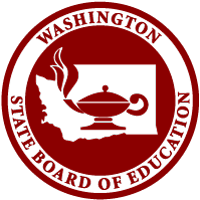 The Washington State Board of EducationAn education system where students are engaged in personalized education pathways that prepare them for civic engagement, careers, postsecondary education, and lifelong learningName of the previous Head of School:Name of the new Head of School:Effective date of change:Previous email contact:Previous telephone contact:New email contact:New telephone number: